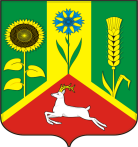 СОВЕТ ДЕПУТАТОВМУНИЦИПАЛЬНОГО ОБРАЗОВАНИЯВАСИЛЬЕВСКИЙ СЕЛЬСОВЕТСАРАКТАШСКОГО РАЙОНАОРЕНБУРГСКОЙ ОБЛАСТИЧЕТВЕРТЫЙ СОЗЫВР Е Ш Е Н И Е Очередного двадцать восьмого заседания Совета депутатовВасильевского сельсовета Саракташского района четвёртого созыва23 ноября  2023 г                            с. Васильевка                                   № 134О передаче осуществления части полномочий администрации муниципального образования Саракташский районна 2024 год.Заслушав и обсудив финансово-экономическое обоснование главы муниципального образования Васильевский  сельсовет по вопросу передачи части полномочий администрации муниципального образования  Саракташский район, руководствуясь частью 4 статьи 15 Федерального закона от 6 октября 2003 года № 131 «Об общих принципах организации местного самоуправления в Российской Федерации», Бюджетным кодексом Российской Федерации, Уставом Васильевского сельсоветаСовет депутатов Васильевского сельсовета РЕШИЛ:1. Администрации муниципального образования Васильевский сельсовет передать администрации Муниципального образования Саракташский район осуществление части полномочий на 2024 год согласно приложению №1.2. Администрации муниципального образования Васильевский сельсовет заключить соглашение с администрацией муниципального образования Саракташский район о передаче осуществления части полномочий  на   2024  год  согласно  пункта 1 данного решения.3. Настоящее решение вступает в силу после официального опубликования в информационном бюллетени «Васильевский сельсовет», и  подлежит размещению на официальном сайте муниципального образования Васильевский  сельсовет Саракташского района Оренбургской области.4. Контроль за исполнением данного решения возложить на постоянную комиссию Совета депутатов по мандатным вопросам (Клюшникова А.А.)Разослано: администрации района, прокурору района, официальный сайт администрации, в дело1                                                                                                                                                               Приложение к решению                                                                                                                                                                 Совета депутатов	                                                                                    Васильевского сельсовета 	                                                                                    от 23.11.2023  года № 134                                                                              ПЕРЕЧЕНЬчасти полномочий  передаваемых администрацииСаракташского района Оренбургской области           1.По градостроительной деятельности:1.1 Выдача разрешений на строительство, на ввод объектов в эксплуатацию при осуществлении строительства, реконструкции объектов капитального строительства, расположенных на территориях поселений.1.2. Выдача уведомлений об окончании строительства, уведомление о соответствии построенных или реконструированных объекта индивидуального жилищного строительства или садового дома требованиям законодательства о градостроительной деятельности либо о несоответствии построенных или реконструированных объекта индивидуального жилищного строительства или садового дома требованиям законодательства о градостроительной деятельности.1.3 Выдача  уведомлений о соответствии указанных в уведомлении о планируемых строительстве или реконструкции объекта индивидуального жилищного  строительства или садового дома параметров объекта индивидуального жилищного строительства или садового дома установленным параметрам и допустимости размещения  объекта индивидуального жилищного строительства или садового дома на земельном участке либо о несоответствии указанных в уведомлении о планируемых строительстве или реконструкции объекта индивидуального жилищного  строительства или садового дома параметров объекта индивидуального жилищного строительства или садового дома установленным параметрам и допустимости размещения объекта индивидуального жилищного строительства или садового дома на земельном участке.1.4 Подготовка, регистрация градостроительного плана земельного участка.2. Определение поставщиков (подрядчиков, исполнителей) для муниципальных заказчиков.          3. По  обеспечению  услугами  организаций  культуры  и  библиотечного обслуживания жителей поселений.               Статьи расходов:статья 211 – заработная плата;статья 212 – прочие  несоциальные выплаты персоналу в денежной форме;статья 213 – начисления на выплаты по оплате труда;статья 226 – прочие работы, услуги;статья 266 – социальные пособия и компенсация персоналу в денежной форме;статья 310 – увеличение стоимости основных средств ;статья 345 – увеличение стоимости мягкого инвентаря;статья 346 – увеличение стоимости материальных запасов;статья 349–увеличение стоимости прочих материальных запасов;       4.   По осуществлению муниципального земельного контроля.       5.  По осуществлению муниципального внутреннего финансового контроля.       6. По подготовке проекта Устава муниципального образования Васильевский сельсовет Саракташского района Оренбургской области, проектов муниципальных правовых актов о внесении изменений и дополнений в Устав муниципального образования Васильевский сельсовет Саракташского района Оренбургской области, проектов муниципальных правовых актов.       7. По формированию и обеспечению деятельности комиссии по соблюдению требований к служебному поведению муниципальных служащих и урегулированию конфликта интересов, рассмотрению вопросов, относящихся к полномочиям комиссии, в отношении муниципальных служащих в сельском поселении".       8.  По подготовке проектов документов и расчетов, необходимых для составления проекта бюджета, исполнения бюджета муниципального образования Васильевский сельсовет Саракташского района и полномочий по ведению бюджетного учета и формированию бюджетной отчетности администрации муниципального образования  Васильевский сельсовет Саракташского района.    9. По организации водоснабжение населения.Председатель Совета депутатов -                М.А. УгловГлава  сельсовета             В.Н.Тихонов                  